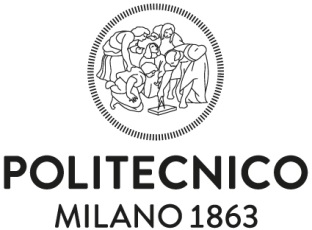 (Carta intestata struttura)OGGETTO: RICHIESTA DI VARIAZIONE DELLA COMMISSIONE GIUDICATRICE Con riferimento al bando Codice Procedura ………………………., relativo al programma di ricerca denominato: “………………………”,  è in programma il giorno …/…/….., alle ore …:…, presso…………., ravvisata l’indisponibilità ………………. a far parte in tal data della Commissione giudicatrice, in quanto …………………………………… (inserire motivazione), si richiede  la sostituzione del/della  ………………. con  ……………….. Pertanto la Commissione giudicatrice risulterà composta come segue:Si allega alla presente la comunicazione con cui il Commissario sostituito avvisa il Dipartimento Territoriale circa la propria indisponibilità a prendere parte ai lavori della Commissione.Cordialmente,                       Il Responsabile della Ricerca…………………………..Il Direttore del Dipartimento…………………….........Firmato digitalmente ai sensi del CAD - D.Lgs 82/2005 e s. m. e iPresidente della CommissioneRuolo Presidente della Commissione Commissario 1Ruolo del Commissario 1Commissario 2Ruolo del Commissario 2 